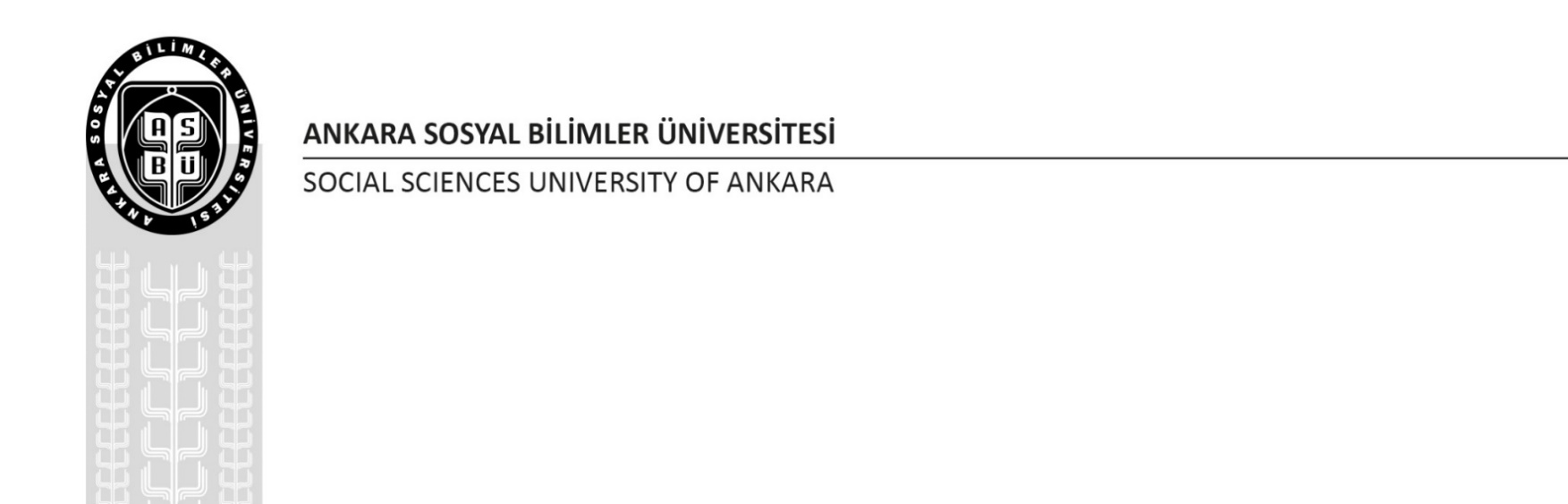 Öğrencinin  | Student’sAdı-Soyadı  | Name-Surname : 
Numarası    | ID                         :SORULAR | QUESTIONS: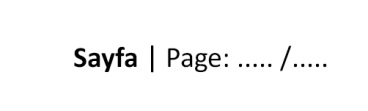 